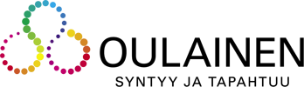 Frisbeegolfkilpailu Honkamajan uudella radalla (kevät 2020)M15M18M AvoinM 40 N 40M 65+SijoitusNimiTulos1.Ilari Hertteli+142.Aatu Honkimaa+29SijoitusNimiTulos1.Aapeli Kärkölä-12.Veeti Saarela+1SijoitusNimiTulos1.Oskari Saukko-82.Sauli Heikkilä-43.Petteri Koskela-33. Teemu Riekki-35.Jyrki Mustakangas-16.Samu Honkakoski07.Pekka Luttinen+17.Veeti Saarela+19.Jere Koponen+210.Antti Suni+13SijoitusNimiTulos1.Timo Pirkola-12.Antti Hintikka+23.Juha Kaukonen+34.Vesa Halonen+95.Antti Suni+13SijoitusNimiTulos1.Aila Pirkola+162.Asta Tomperi+193.Jaana Pirkola+254.Paula Veijola+31SijoitusNimiTulos1.Tapio Koskela+42.Mauri Pikkumäki+73.Jouni Nevala+24